Kuolleiden hautaus 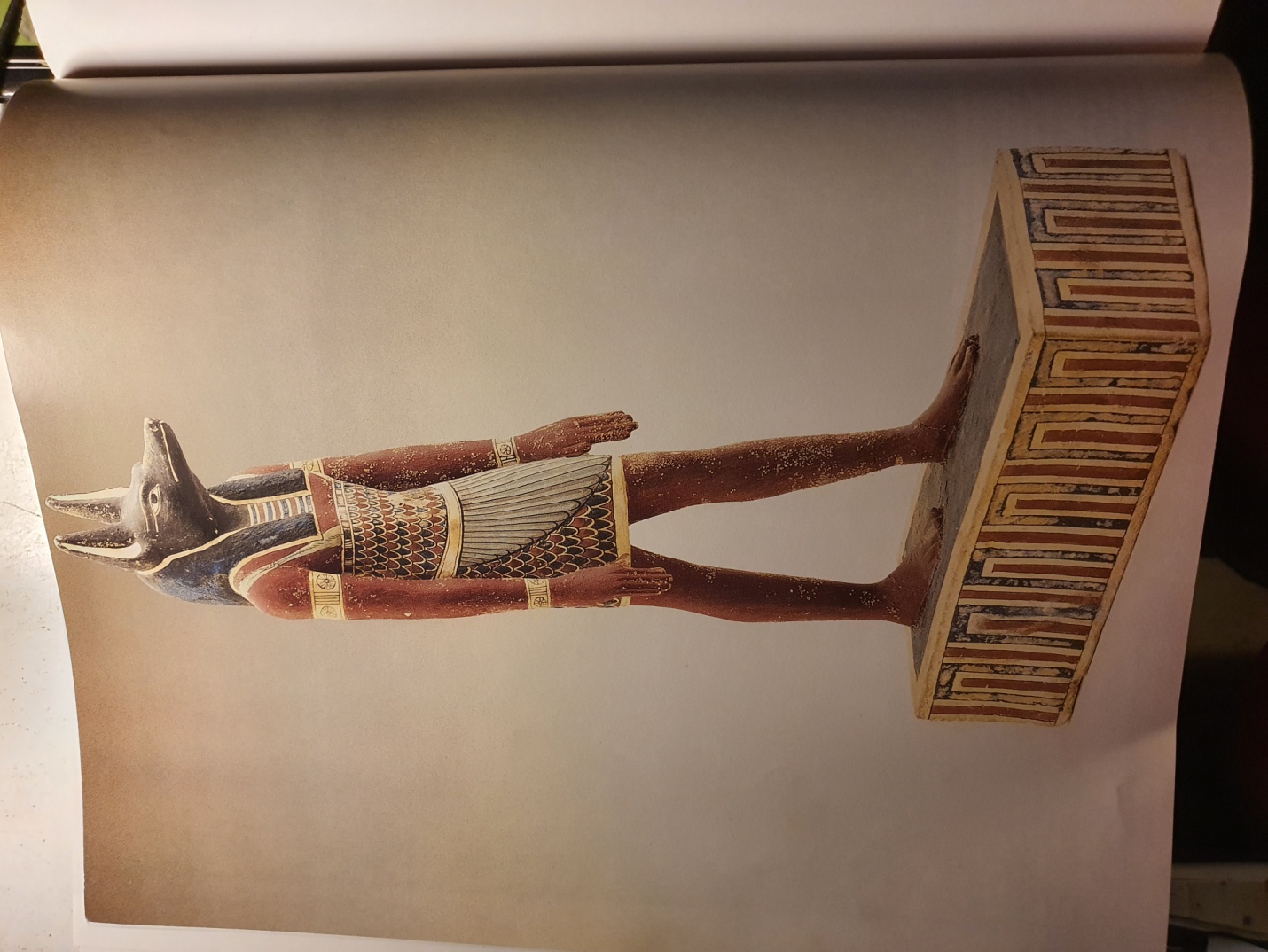 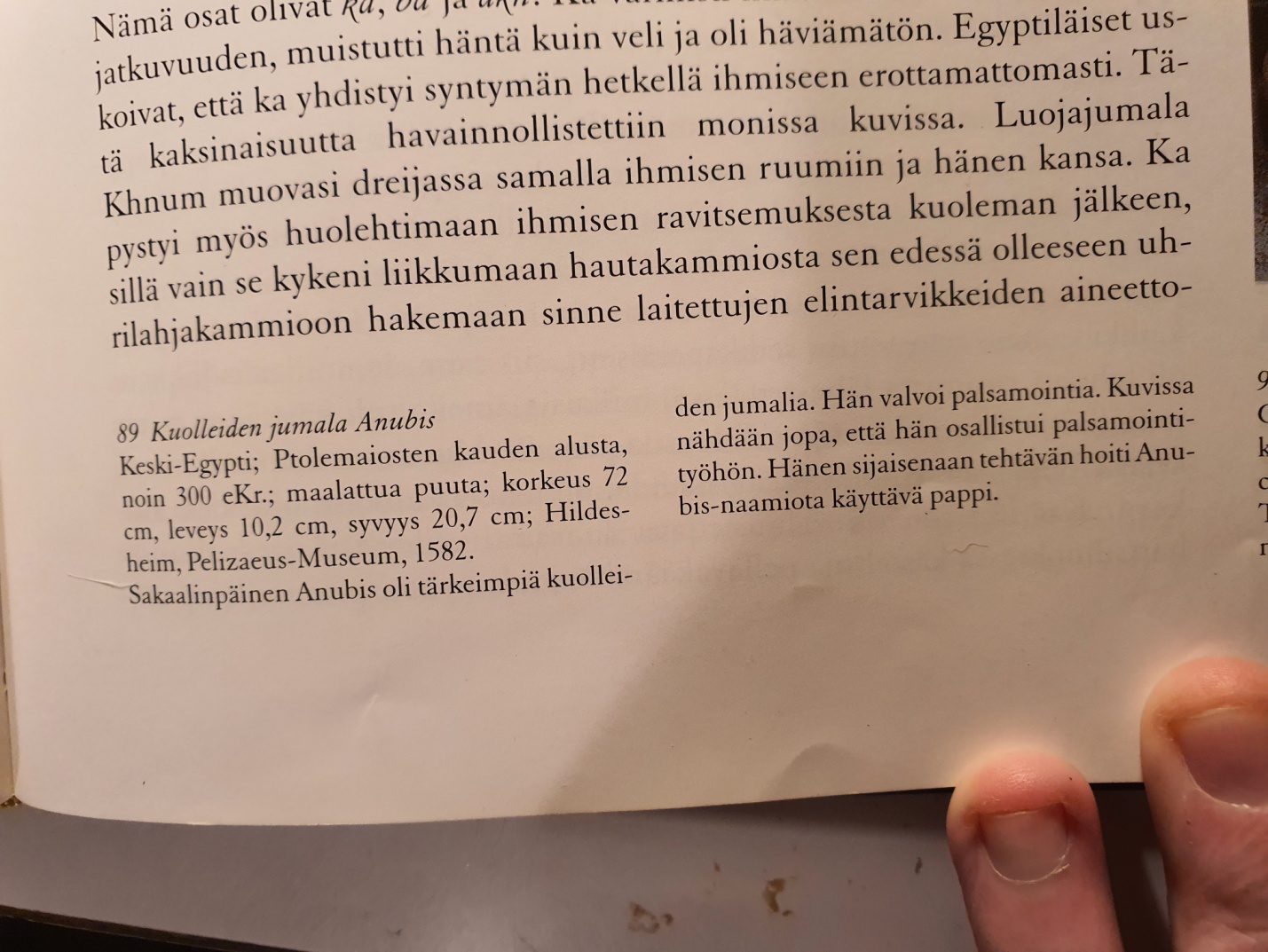 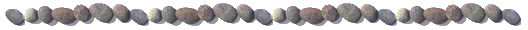 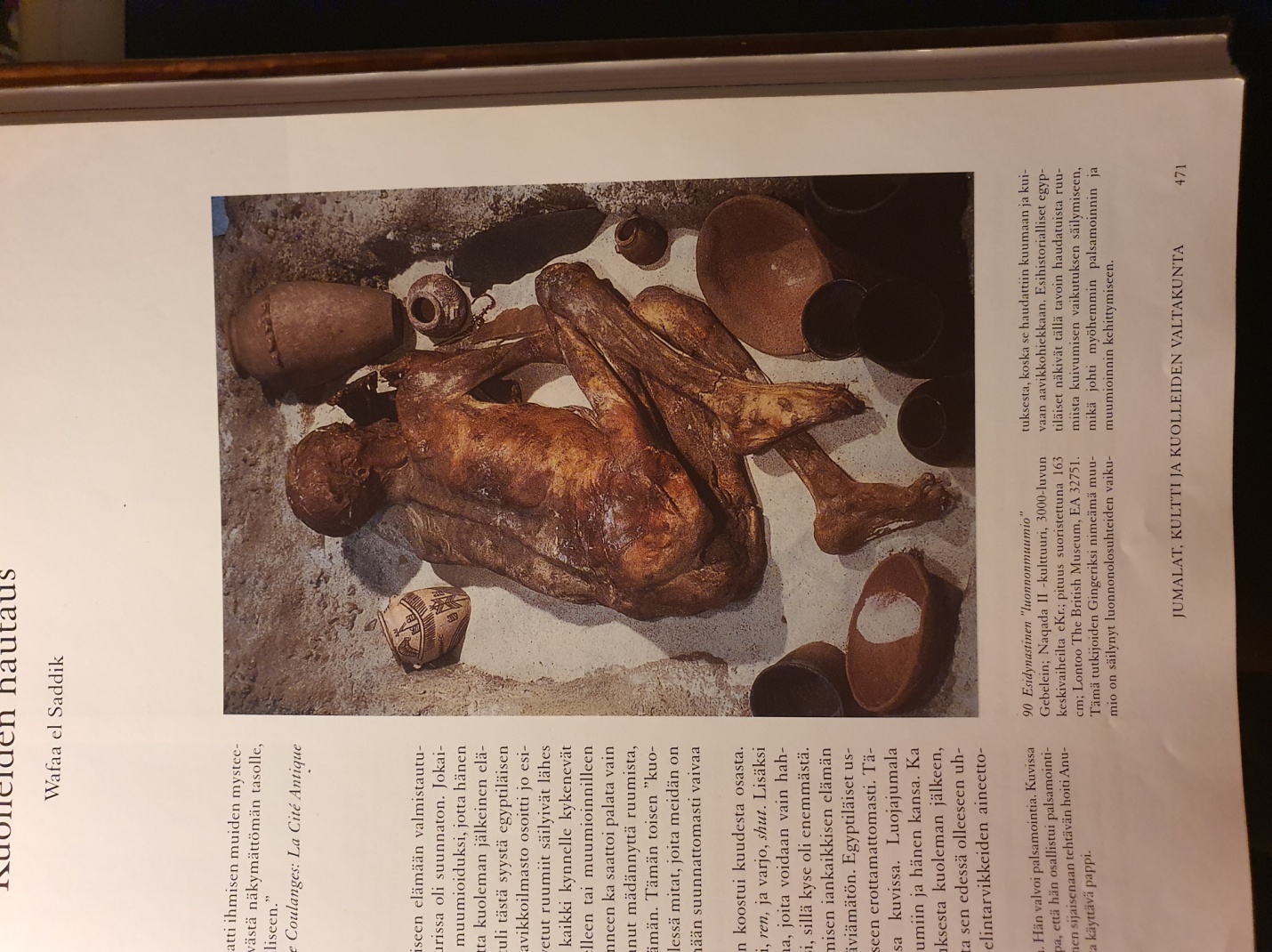 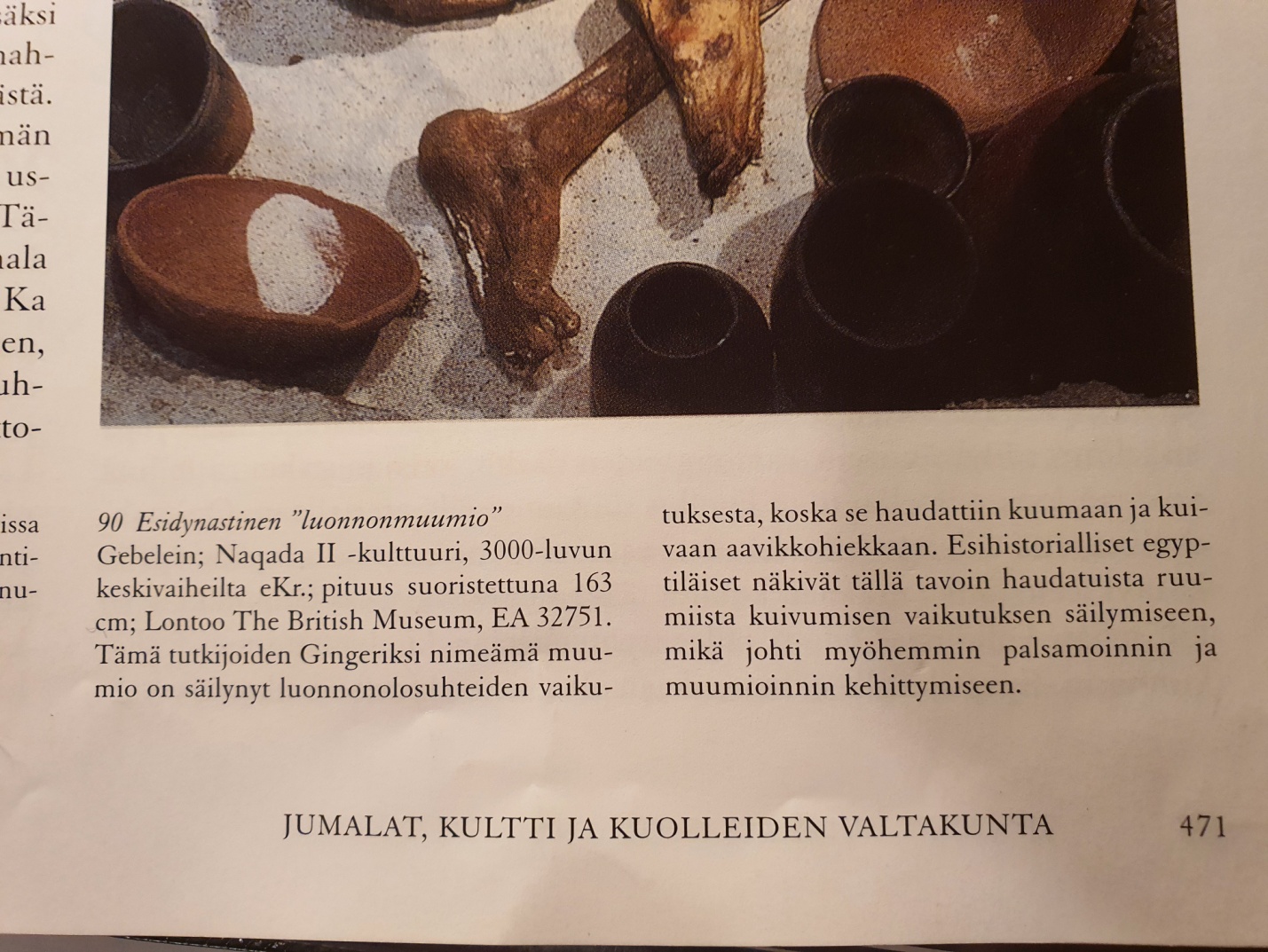 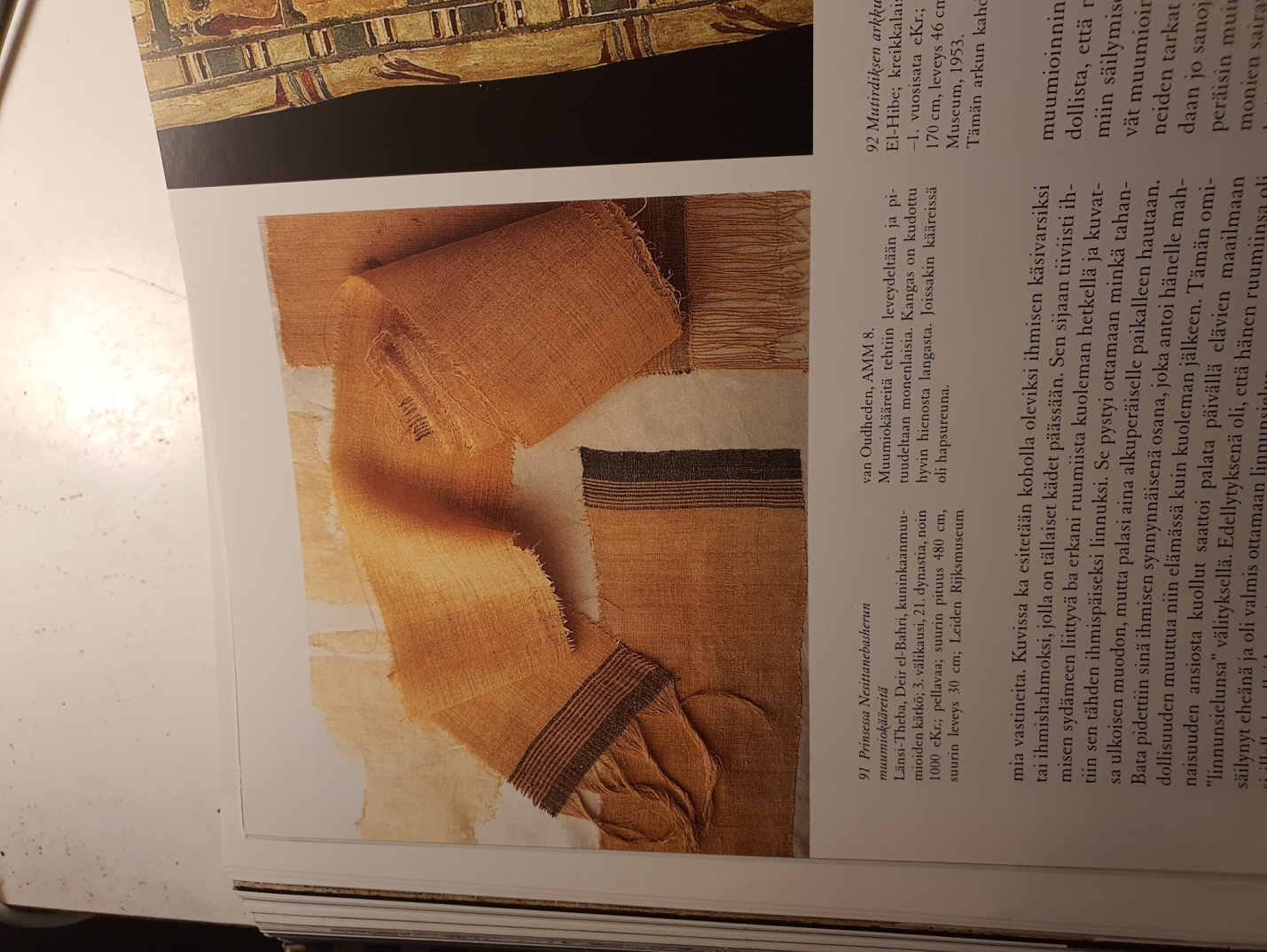 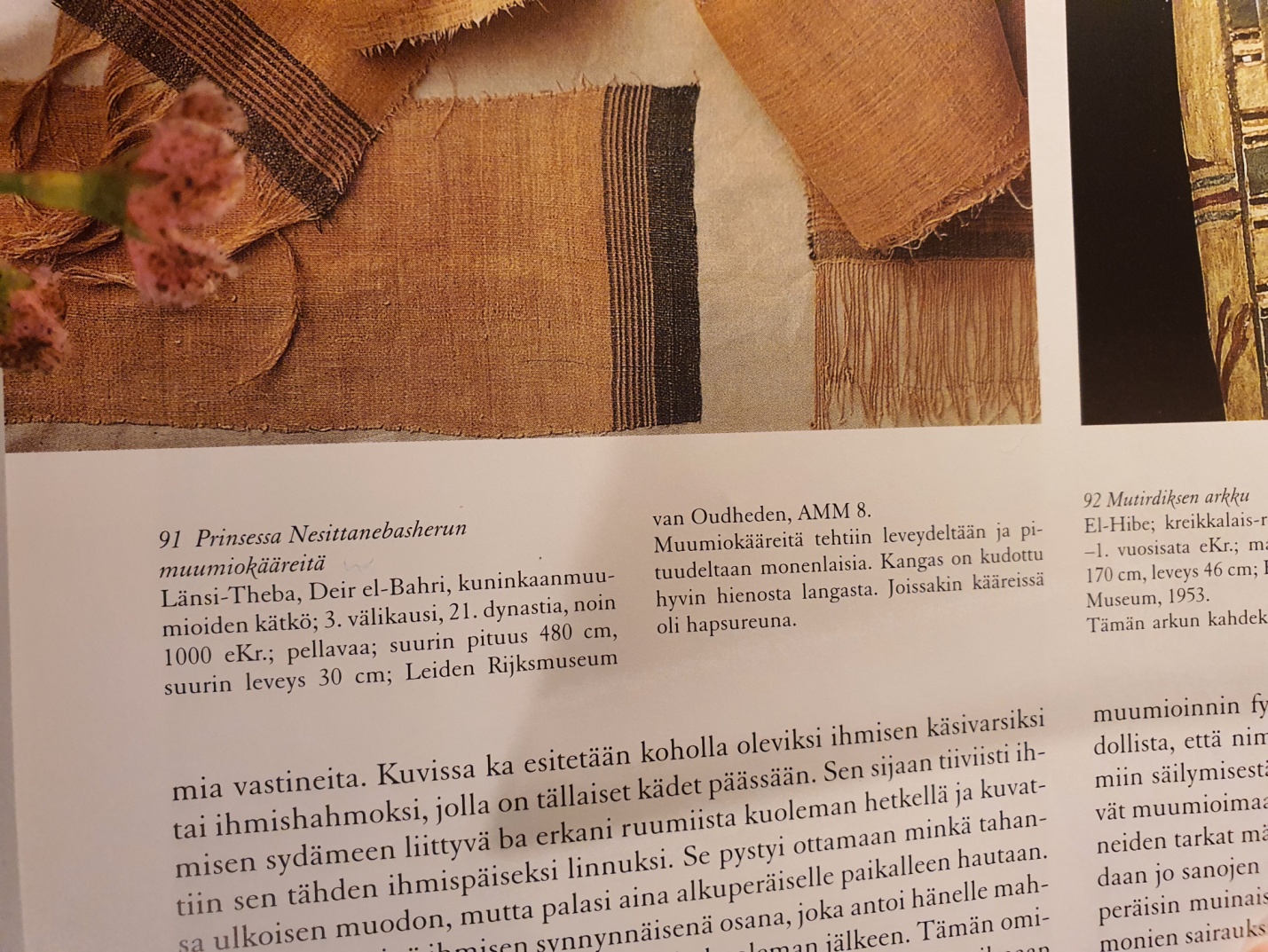 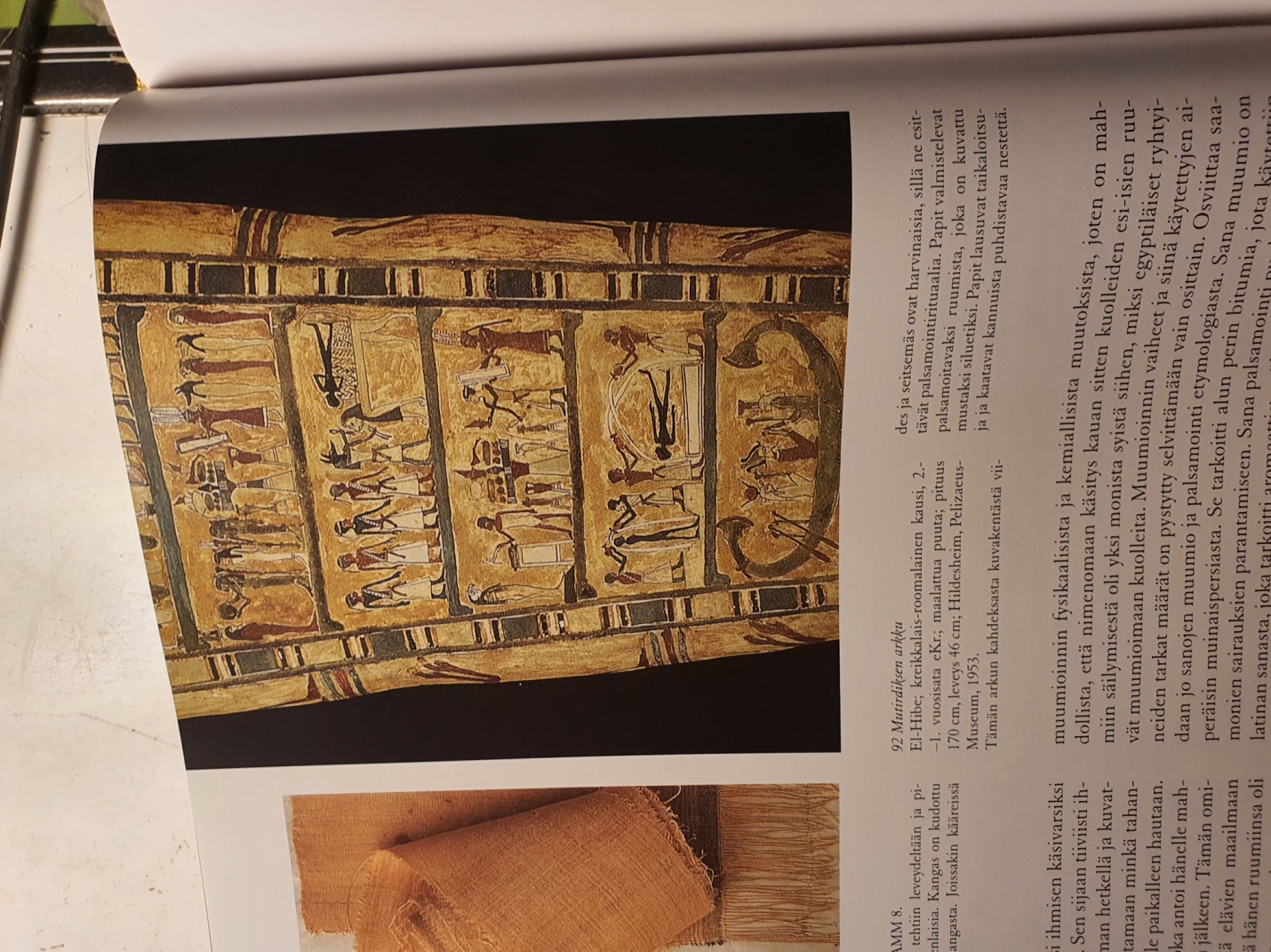 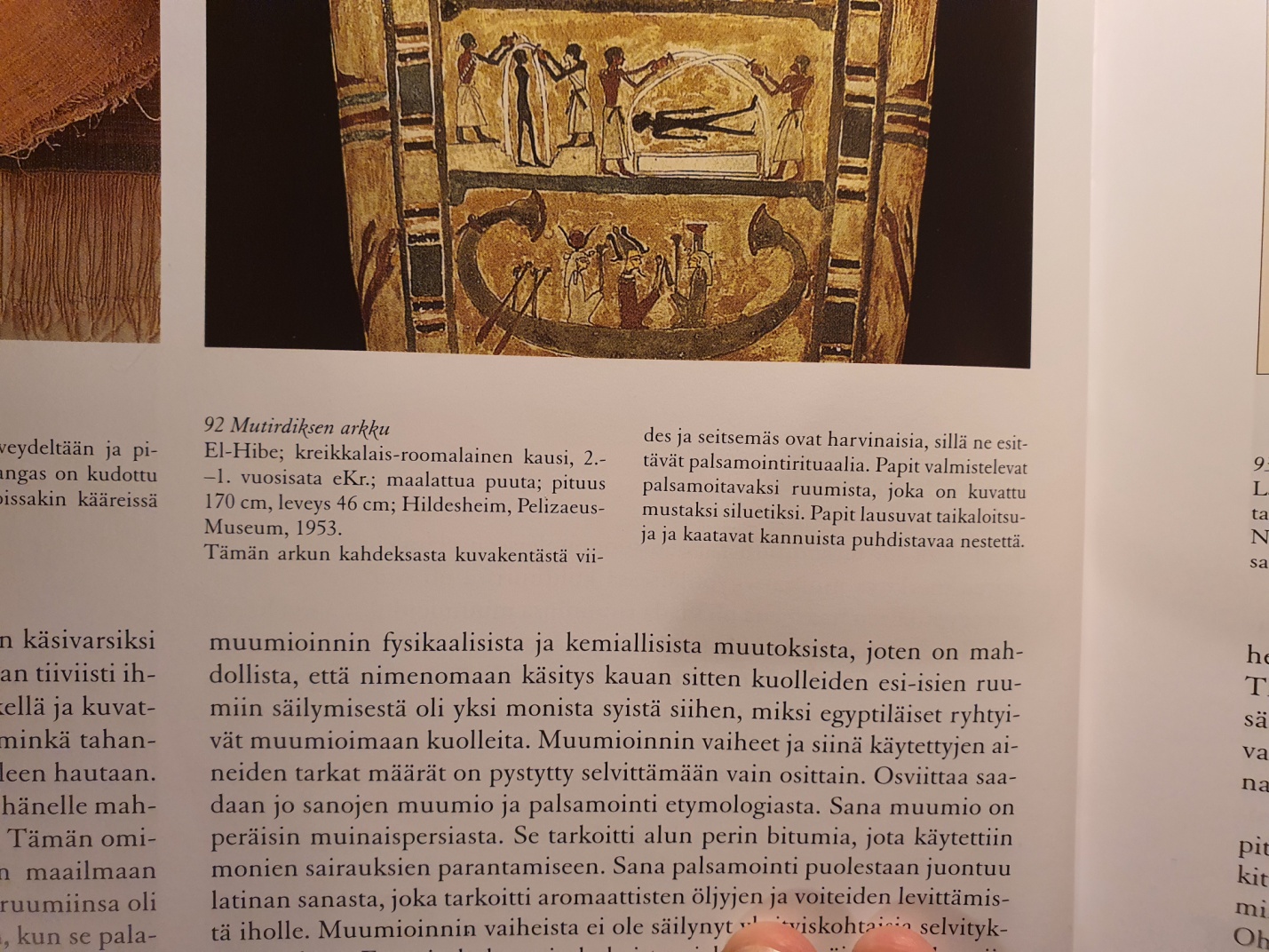 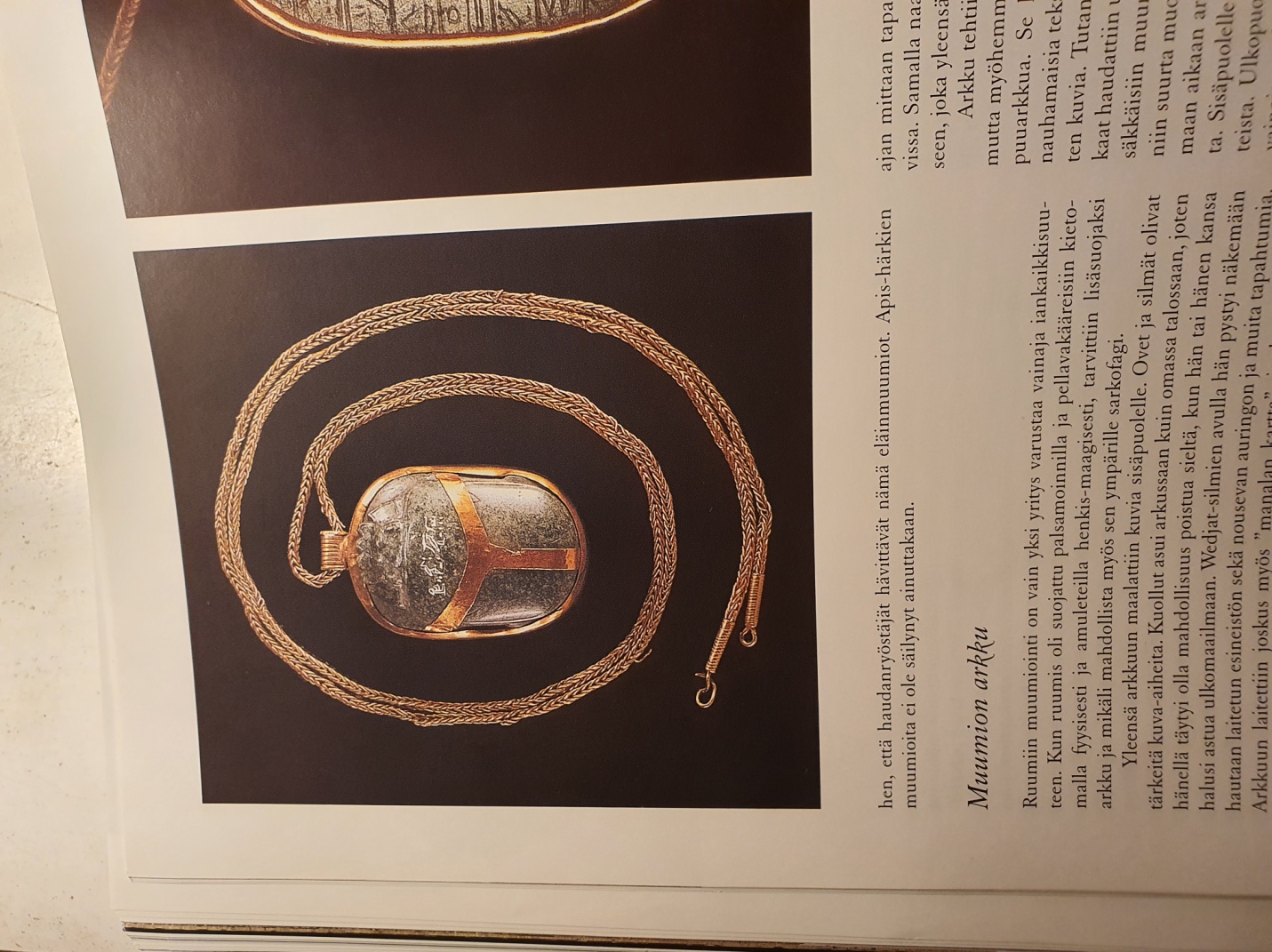 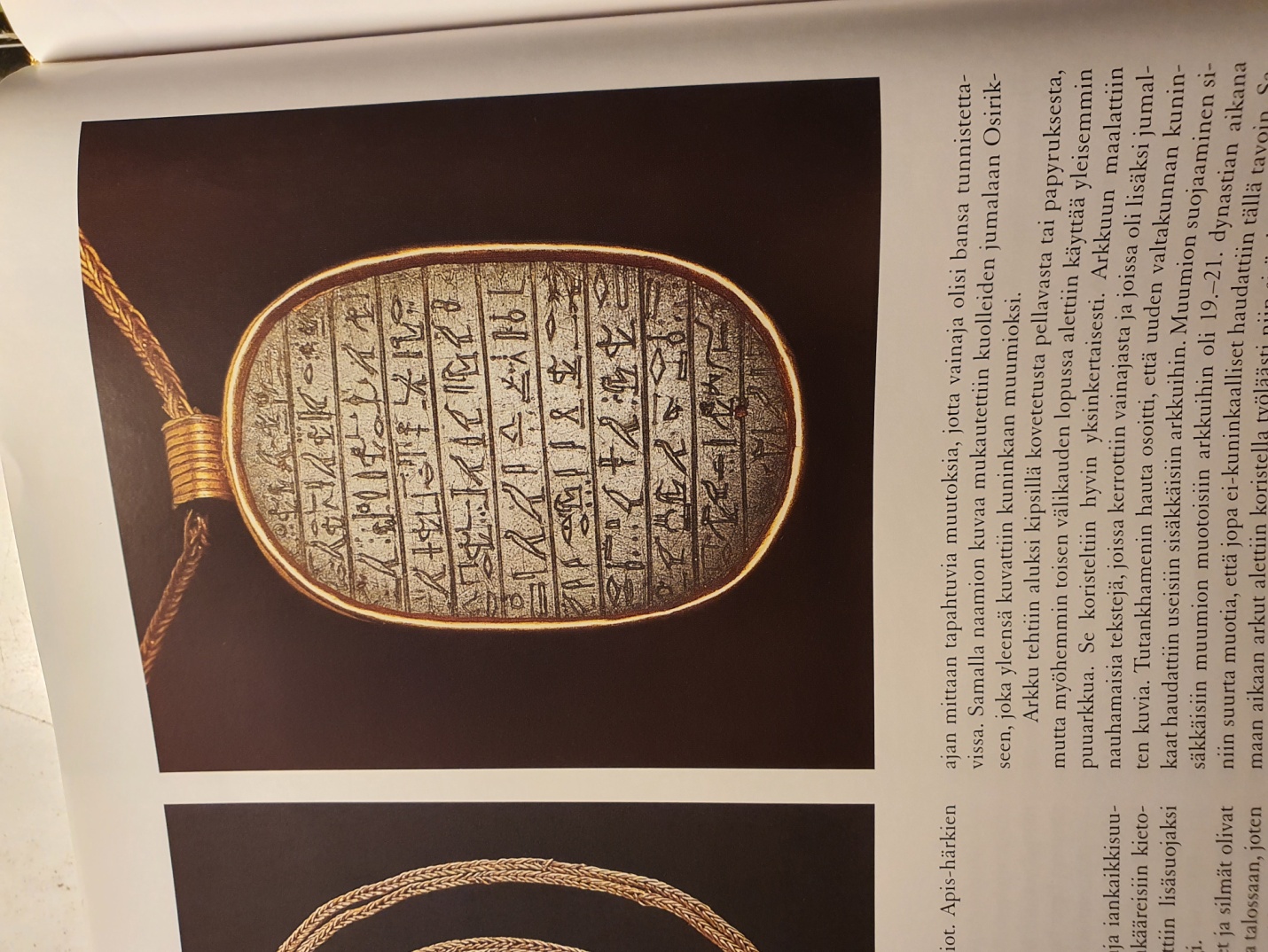 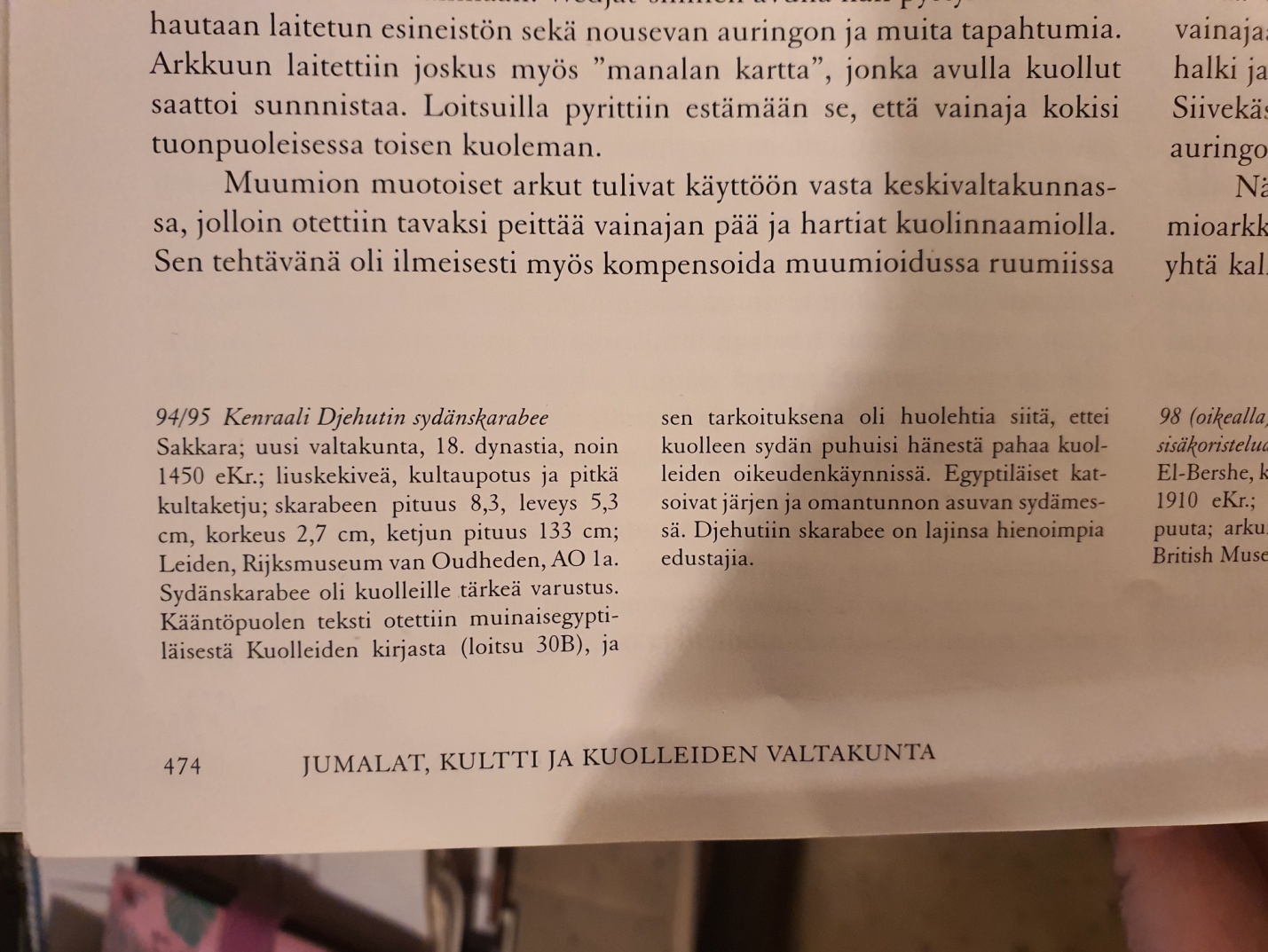 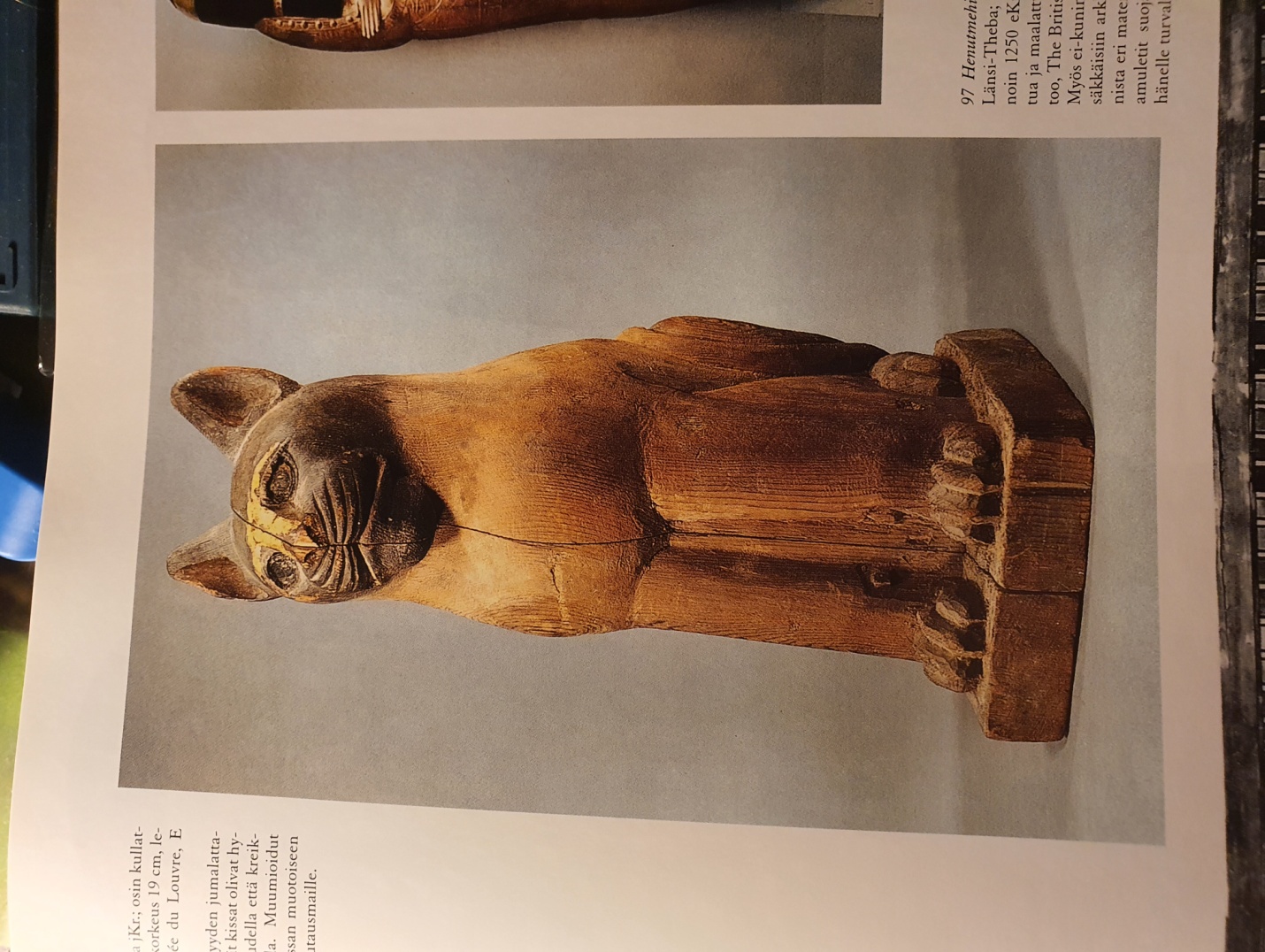 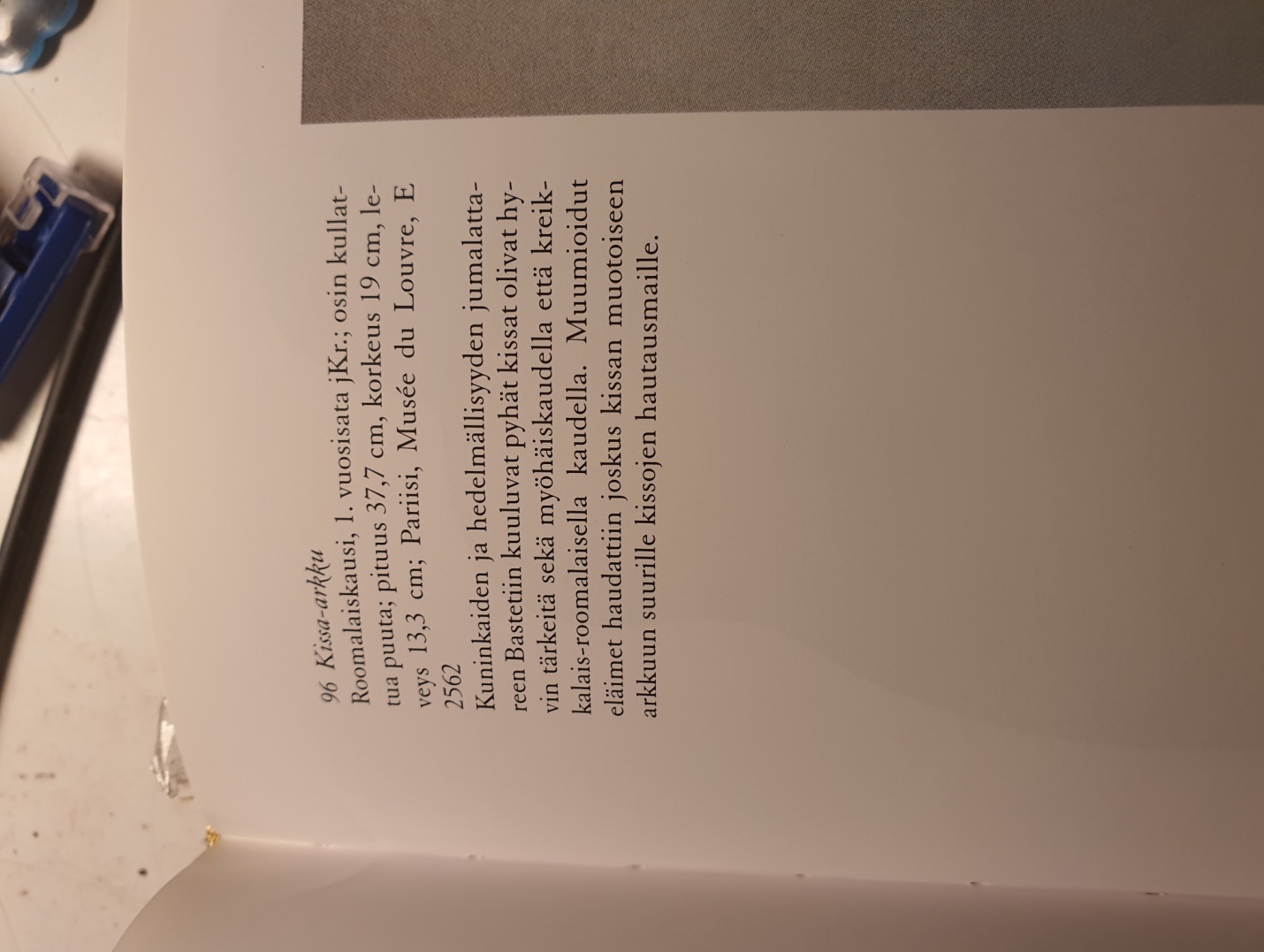 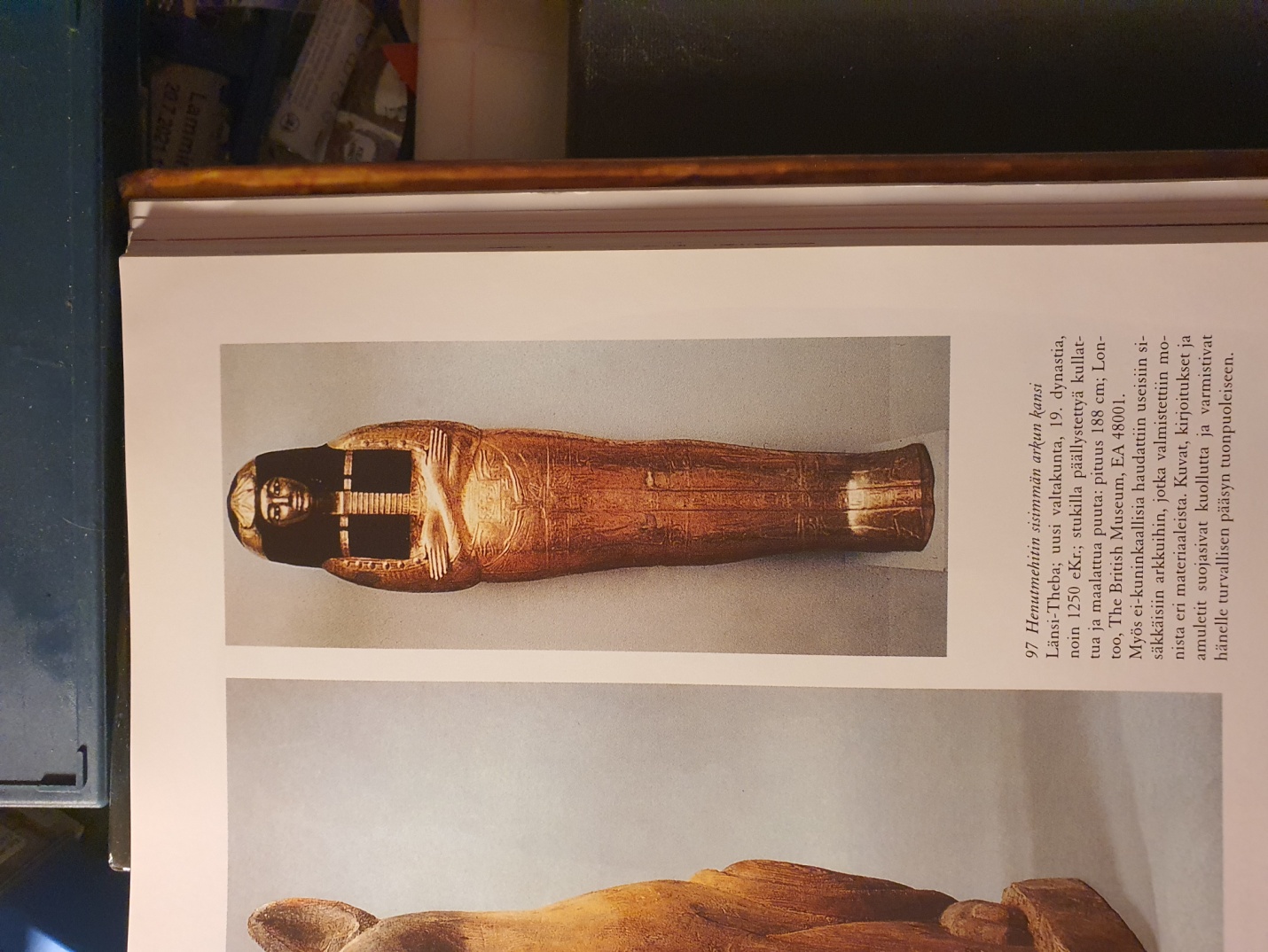 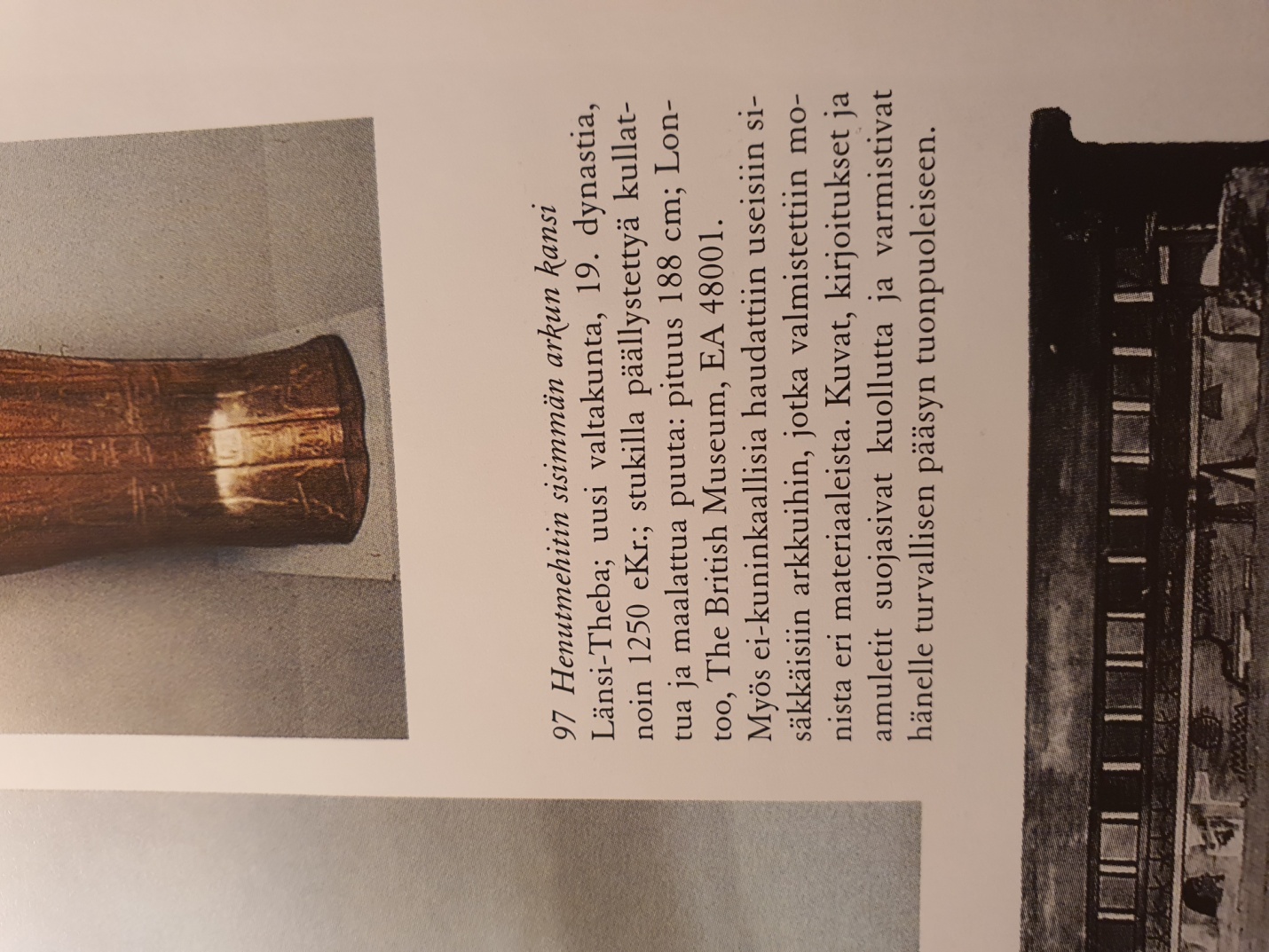 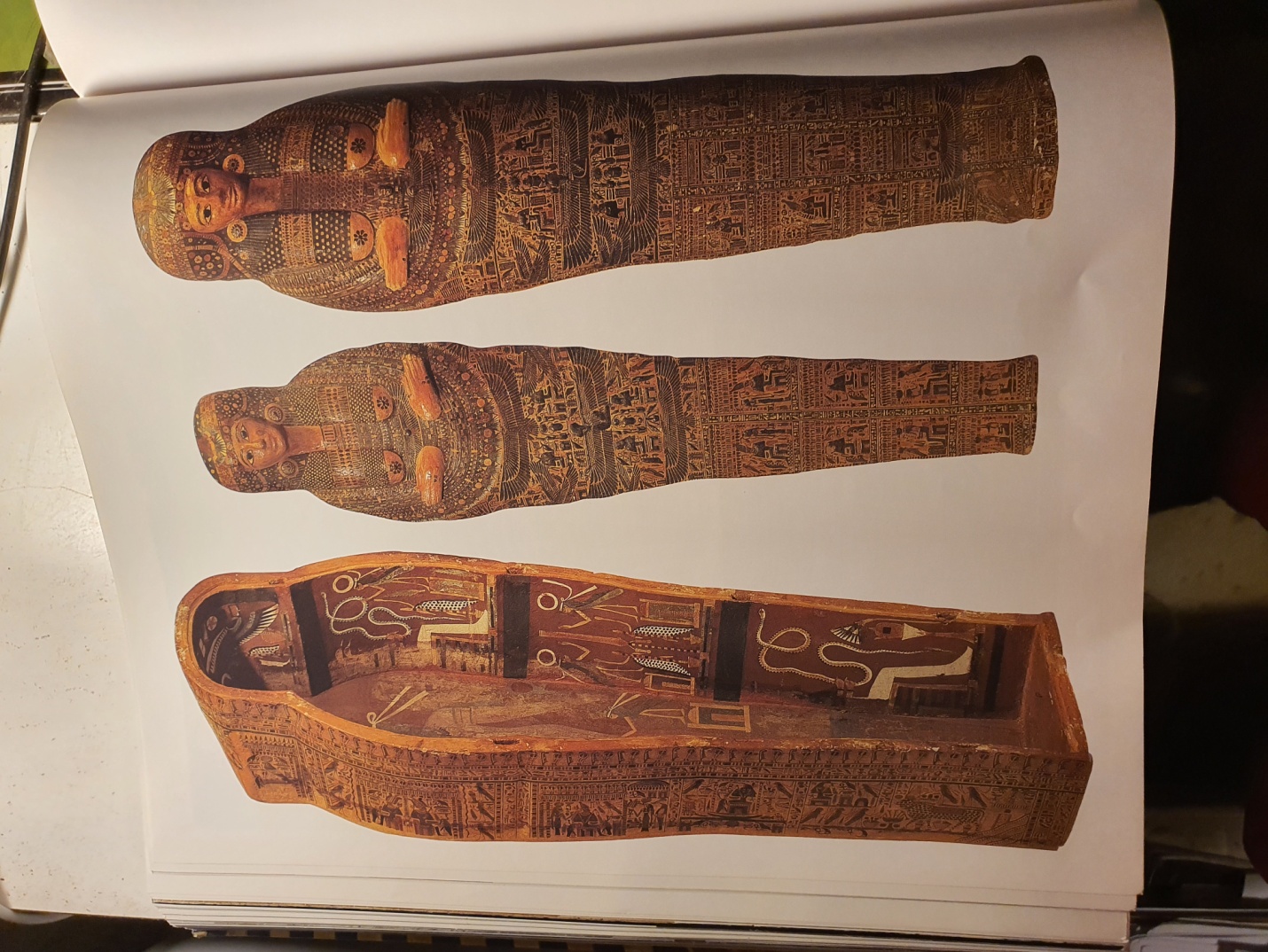 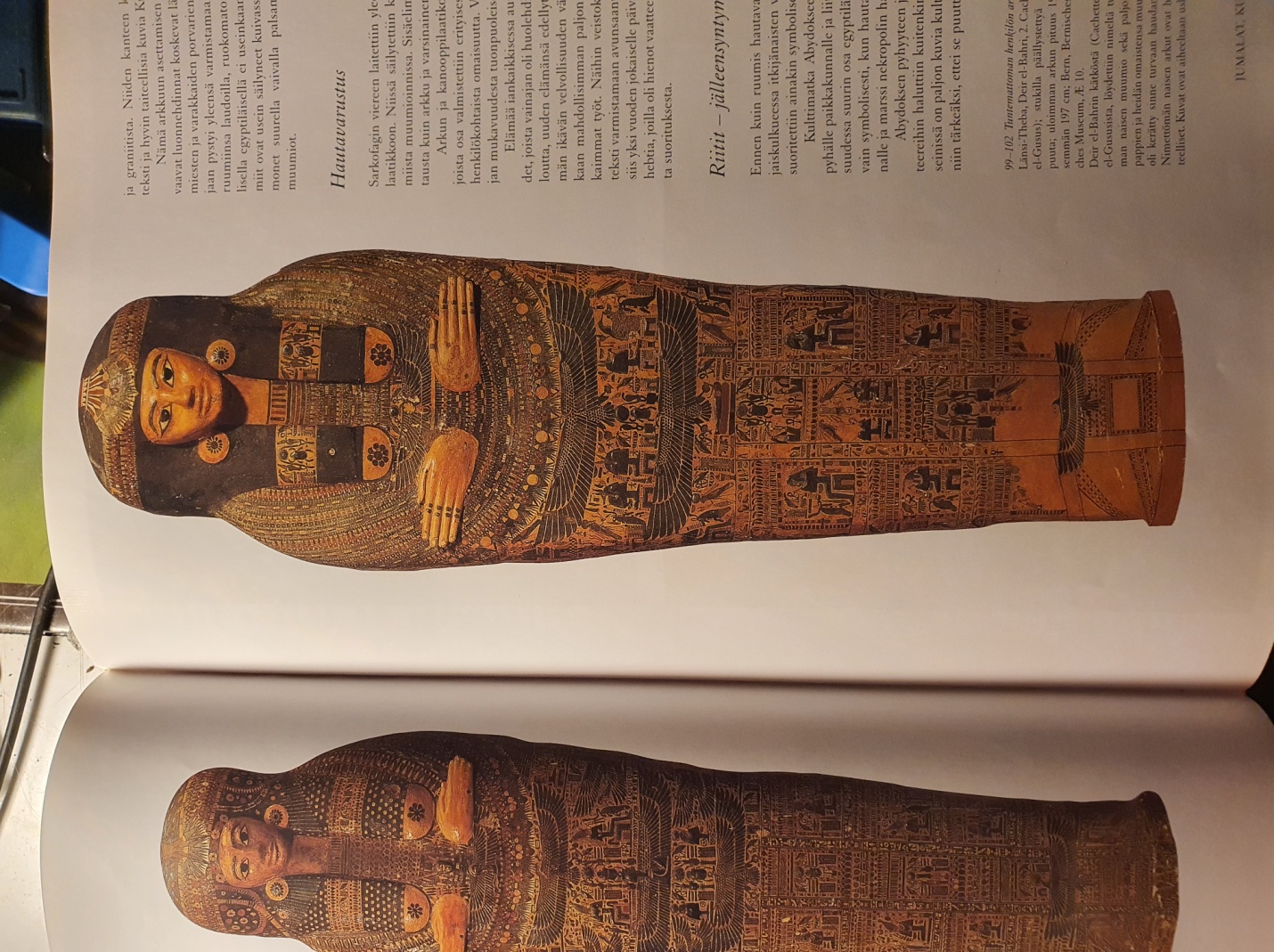 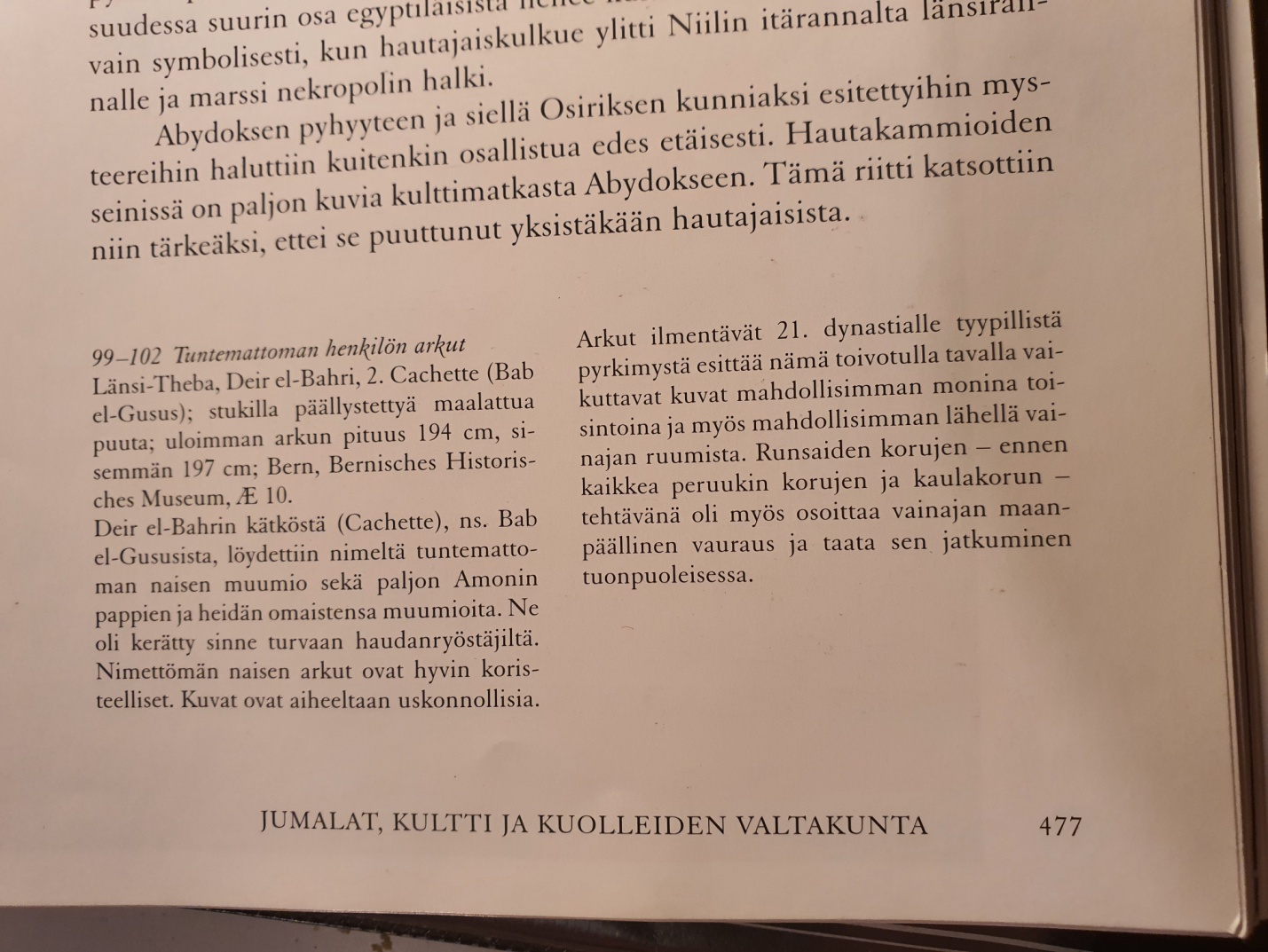 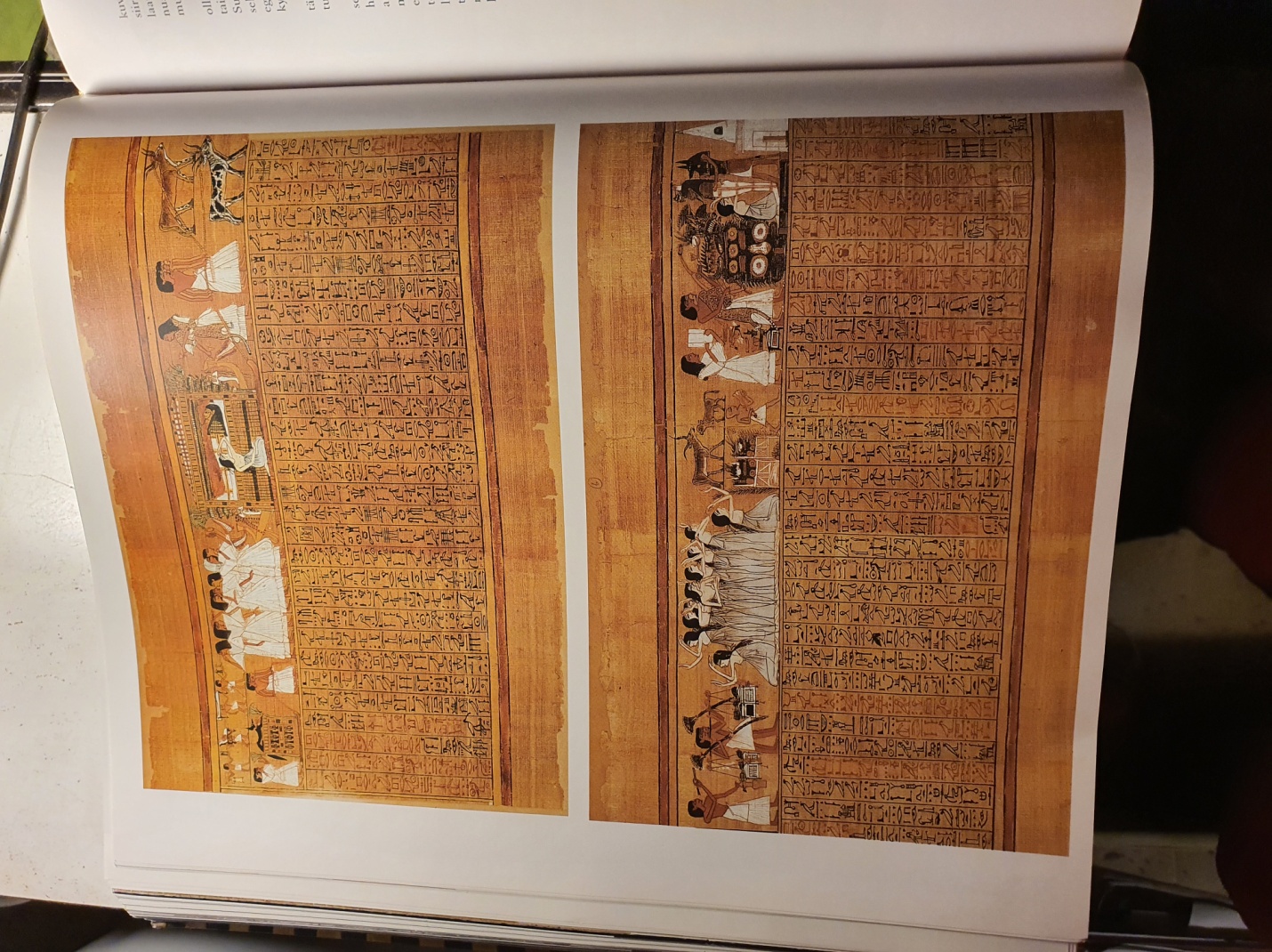 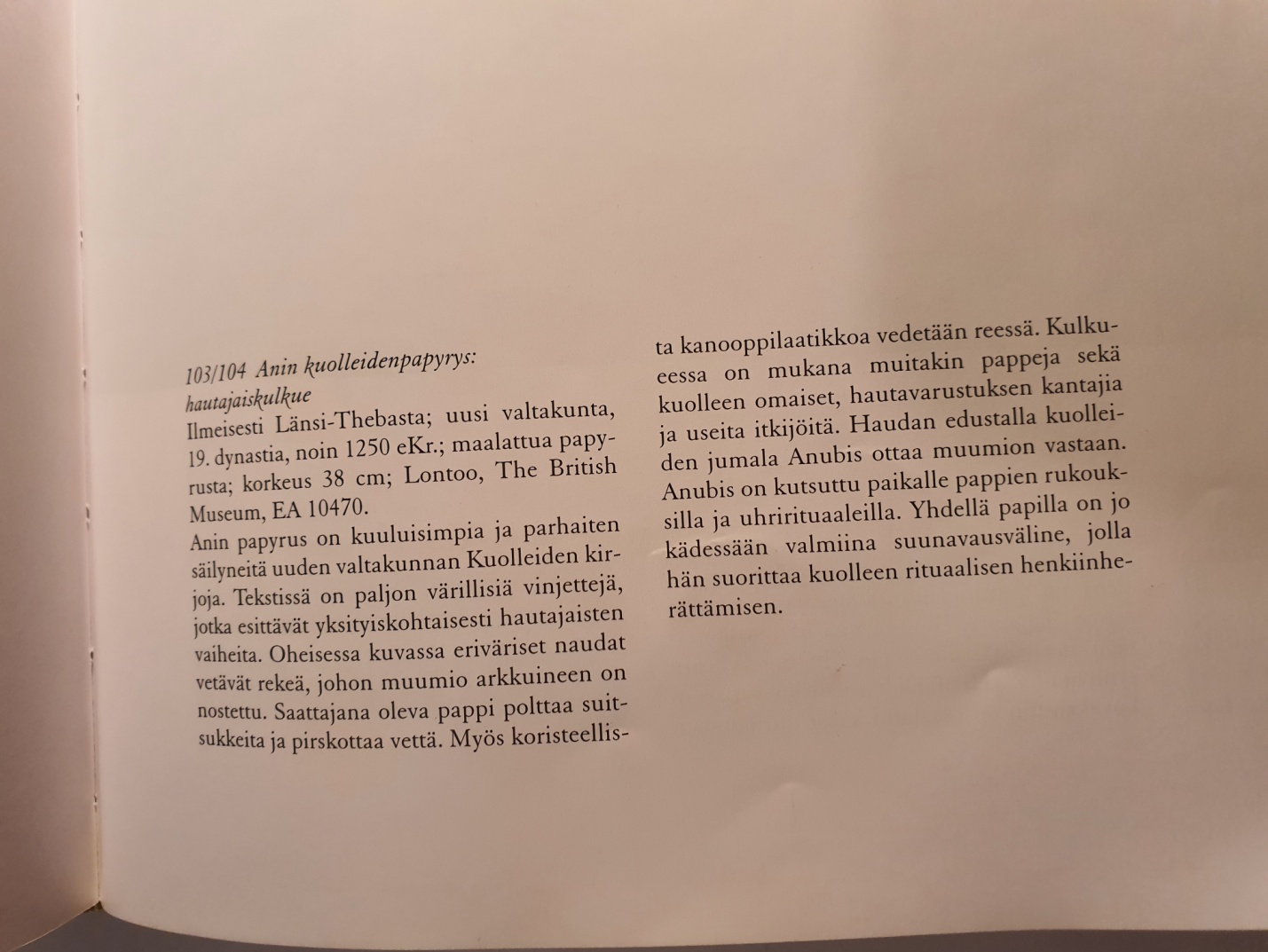 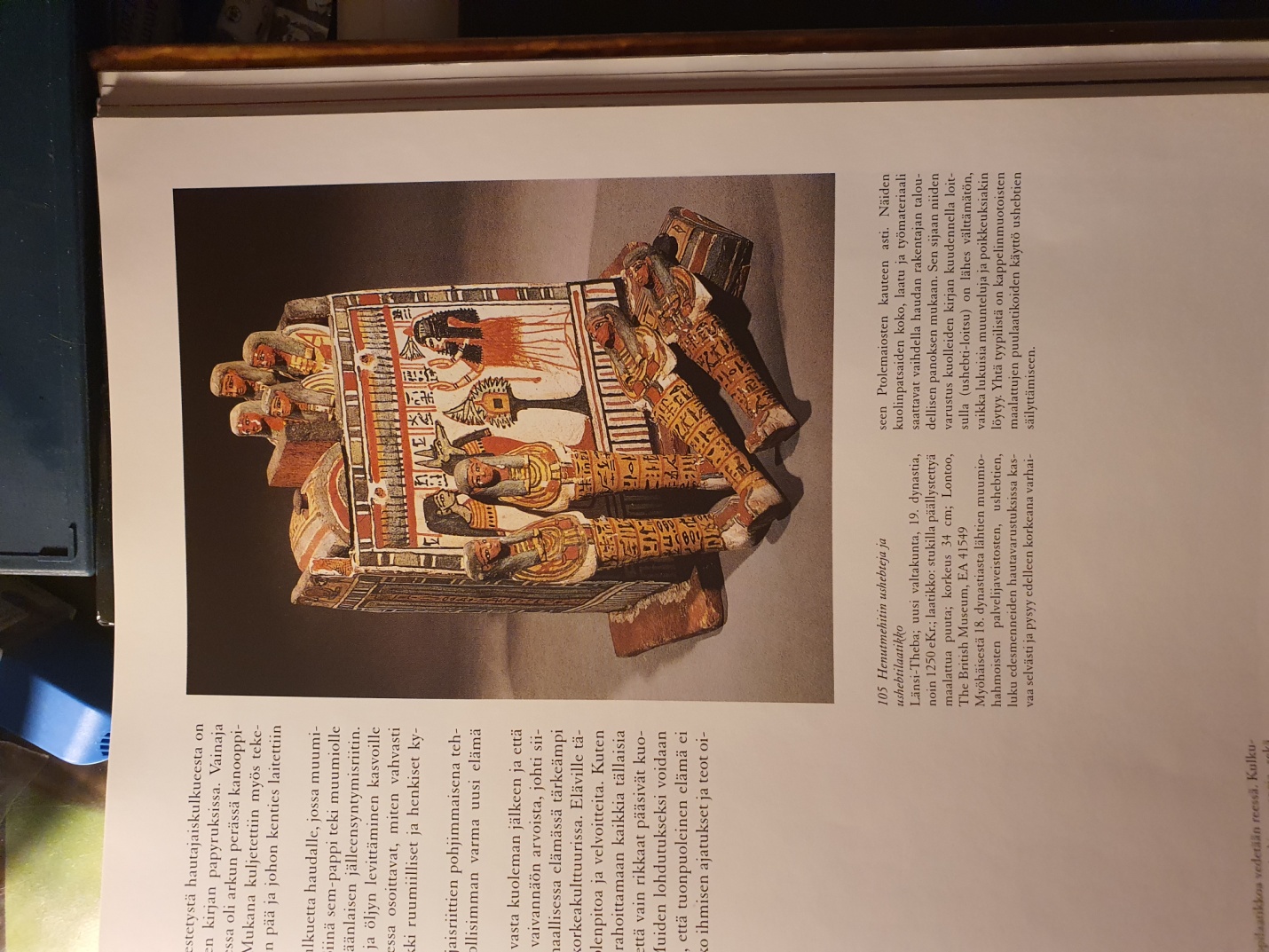 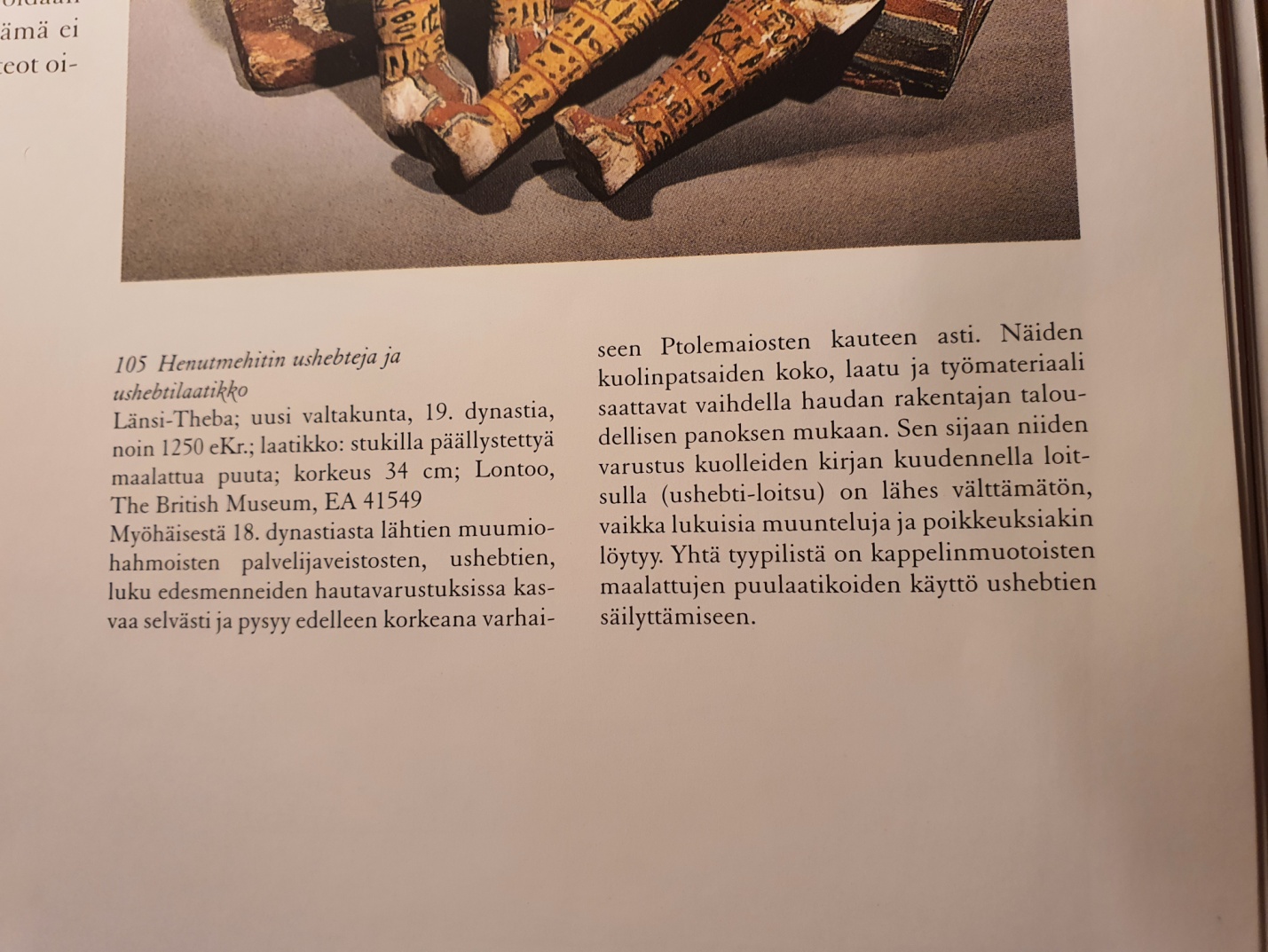 